TECHNICAL ARRANGEMENTBETWEENTHE MINISTRY OF DEFENCE OF THE KINGDOM OF SPAIN, THE FEDERAL MINISTER OF DEFENCE THE AUSTRIAN REPUBLIC, THE MINISTER OF DEFENCE OF THE KINGDOM OF BELGIUM, THE MINISTRY OF DEFENCE OF THE CZECH REPUBLIC, THE MINISTRY OF DEFENCE OF THE FINNISH REPUBLIC, THE MINISTRY OF DEFENCE OF THE FRENCH REPUBLIC,THE FEDERAL MINISTRY OF DEFENCE OF THE FEDERAL REPUBLIC OFGERMANY,THE MINISTRY OF DEFENCE OF HUNGARY, THE MINISTER OF DEFENCE OF THE ITALIAN REPUBLIC, THE MINISTER OF DEFENCE OF THE KINGDOM OF NETHERLANS THE MINISTRY OF DEFENCE OF THE KINGDOM OF NORWAY, THE MINISTRY OF DEFENCE OF THE LATVIAN REPUBLIC, THE MINISTRY OF DEFENCE OF THE KINGDOM OF LUXEMBOURG, THE MINISTRY OF DEFENCE OF THE PORTUGUESE REPUBLIC, THE MINISTRY OF DEFENCE OF THE SLOVENIAN REPUBLIC, THE MINISTER OF DEFENCE OF THE KINGDOM OF SWEDEN,CONCERNINGTHE PROVISION OF HOST NATION SUPPORT  FOR THE EXERCISE “BISON COUNTER“ 2023 ORGANIZED IN SPAIN FROM 06 TO 19 NOVEMBER 2023INTRODUCTION The Minister of Defence of the Kingdom of Spain, the Federal Minister of Defence of the Austrian Republic, the Minister of Defence of  the Kingdom of Belgium, the Ministry of Defence of the Czech Republic, the Ministry of Defence of the Finnish Republic, the Ministry of Defence of the French Republic, the Federal Ministry of Defence of the Federal Republic of Germany, the Ministry of Defense of Hungary, the Ministry of Defence of the Italian Republic, the Ministry of Defence of the Kingdom of Netherlands, the Ministry of Defence of the Kingdom of Norway, the Ministry of Defence of the Latvian Republic, the Ministry of Defense of the Kingdom of Luxembourg, the Ministry of Defence of the Portuguese Republic, the Ministry of Defense of the Slovenian Republic and the Minister of Defence of the Kingdom of Sweden. Hereinafter referred to as the “Participants”  HAVING REGARD TO the provisions of the “Agreement between the Parties to the North Atlantic Treaty Regarding the Status of Their Forces (NATO SOFA)”, signed on 19 June 1951; HAVING REGARD TO the “Agreement among the States parties to the North Atlantic Treaty and the other States participating in the Partnership for Peace regarding the status of their forces” (PfP SOFA), signed on 19 June 1995; DESIRING to test and increase the Counter Improvised Explosive Device (C-IED) capabilities developed in Europe, through the pooling and sharing of experience, training, testing, development of agreed common tactics, techniques, and procedures in order to better meet the challenges of Countering IEDs in a combined, joint, modern, and constantly evolving operational environment; AND CONSIDERING the need to regulate Host Nation Support for the Exercise “BISON COUNTER 2023”, hereinafter referred to as BC23; Have reached the following understandings: PART ONE 1. GENERAL 	1.1 	Reference Reference documents that may be applicable to this Technical Arrangement (TA) are at Annex “A”. 	1.2 	Definitions For the purposes of this TA and its follow-on documents the following definitions will apply: Exercise “Bison Counter” 2023 (BC23).The exercise “Bison Counter” that will take place in Spain from 6 to 19 November 2023.  Host Nation (HN). The Kingdom of Spain, represented by its Ministry of Defence. Sending Nation (SN).  Participant providing forces outside its own borders to participate in BC23 and requesting the use of a HN’s logistic and administrative support. Host Nation Support (HNS). The civil and military assistance rendered by the HN to the Visiting Forces (VF) for the purpose of the exercises. The HNS described in this TA will begin with the entry of the VF into the territory of the HN and continue until such personnel leave the territory. Force Protection (FP). All measures taken and means used to minimize the vulnerability of personnel, facilities, equipment and activities to any threat and in all situations, to preserve freedom of action and the operational effectiveness of the force. Statement of Requirements (SOR). A document, prepared by SN (Annex “B”), detailing forces and equipment to be deployed and related facilities, supplies and services required. When known it contains, in its annexes, also all limitations/shortfalls of HNS requested. Visiting Forces (VF)/pMS (participant Member State). All components of SN forces, to include all personnel, animals, material and provisions, together with any civilian components of such forces as defined in the NATO and PfP SOFA deployed on the HN territory for the purpose of executing the exercise. The term also includes all vehicles, stores, equipment, ammunition and provisions, as well as all air, land and sea lift movement resources, together with their support services including contractors required to deploy or support the force. Training Areas. Those HN civilian and military training areas, land, waters used by VF and HN during the conduct of BC23. Equipment. The materials necessary for conducting the exercise including weapons, vehicles, Communications and Information Systems (CIS) equipment, individual equipment which are not provided by the HN. 1.3  Purpose and scope  The purpose of this TA is to identify the responsibilities and general principles for the provision of HNS to VF deployed on the Spanish territory, during the preparation, deployment, execution and redeployment phases of the BC23. The TA supports the development of SORs, which detail specifically the standards, type, level and methods of support to be provided to each VF together with reimbursement and other site specific procedures necessary to access HNS rendered by the HN as well as provided by civilian agencies and contractors. 	1.4 	Situation BC23 is an European Defence Agency (EDA) sponsored C-IED Command Post Exercise (CPX)/Field Training Exercise (FTX). It will be a tactical joint and combined exercise focused on enhancing European C-IED capabilities and exercising a deployed multinational C-IED Task Force in a constantly evolving three-dimensional operational environment.  BC23 will take place in the territory of the Kingdom of Spain from 6th to 19th November 2023 (included deployment and redeployment phases). 	1.5 	Execution The HNS during the exercise will be rendered in accordance with the TA. The HN will provide all possible assistance for the provision of HNS within limits established by SORs All VF will agree with Spanish national and local law concerning SARS-CoV-2 spread mitigation. 	1.6 	Command and Control The C2 structure will be contained in the Exercise Specification (EXSPEC) and Exercise Plan (EXPLAN).  	1.7 	Commitments  Within the provisions of this TA: a. 	the HN will: provide the required logistic support and services as agreed in the SORs, taking into account national requirements and actual availability. The standard of goods and quality of service provided by the HN will be in accordance with the details set out in the SORs; take all necessary measures to facilitate the conduct of the exercise; keep the administrative and financial records necessary to establish reimbursement to the HN for the resources provided to the VF; provide the SN with briefings and/or information about applicable environmental regulations for the exercise as well as any regulations in respect of: ‒ storage, movement, disposal of hazardous materials or ammunitions; ‒ use of firing ranges; coordinate HNS including site surveys (SISU) and the development and execution of the SORs; provide facilities and services as outlined in the SORs in accordance with the provisions of the financial section of this TA.  	b. 	the SN will: (1) identify HNS requirements to the HN through the submission of a detailed SOR; (2) reimburse the HN for support received in accordance with the provisions of  the SOR. follow HN health, safety, environmental regulations and procedures that have been identified for operational sites as well as any HN regulations for the storage, movement, or disposal of hazardous materials or munitions and for the use of firing range; conduct BC23 in accordance with the EXPEC (Exercise Specification) and EXPLAN (Exercise Plan), provided by HN; submit the number and natures of all weapons, ammunition, CIS and other military equipment to be used during BC23; ensure that movement on the HN territory will be conducted in accordance with its traffic law. 	1.8 	Exercise cancellation For exercise planning purposes, the VFs will notify to the HN by 01 October 2023 if they will cancel their participation to BC23. 	1.9 	Handling the death of a member of SN The death of a member of the VF on the territory of the HN will be reported immediately to authorities of both the HN and VF. The HN will coordinate temporary mortuary services.PART TWO 2. FINANCIAL PROCEDURES 2.1 Financial Guidelines For the purpose of the HNS provision for the exercise, these apply to both HN and SN. All bills for contracts, claims and payments will be in HN currency (EURO). 	General Reimbursement for supplies and services. SN will reimburse the HN for all mutually accepted supplies and services rendered by the HN, except those which will be provided at no cost or on loan. Prices and the terms of payment will be decided upon in advance. Reimbursable support and services will be specifically detailed in the SORs. Loaned Equipment. In case of any equipment loaned to VF it will be returned by the last day of the last exercise in which the SN participates, prior to re-deployment. Damaged loaned items will be reported to the HN at the time of return, at which time reimbursement as appropriate for repair or replacement will be settled. Cost arising from the use of loaned equipment will be borne by the SN. SN will be responsible for adequate identification and payment towards third party suppliers. Financial Arrangements. Detailed financial arrangements will be specified for each SOR. All accounts will be settled in accordance with provisions established in this TA. 	Cost Formulas Shared Costs. Incremental costs of resources provided for use by the SN at a location will be recovered on a pro rata basis. Direct National Costs. The cost of resources provided to and used by only a single SN will be borne by the receiving SN. Payment and Reimbursement Procedures Settlement of expenditures between nations will be made in accordance with the applicable SOR.  Should a SN cancel its participation in this exercise, after the HN has expended funds to furnish the support accepted in a SOR, the SN will be responsible to reimburse the HN for these costs. Payments will be made within 60 days after receiving the invoice by transfer to the bank account(s) defined in the SOR. Medical Financial Arrangements COVID-19 first treatment, provided by HN military medical services, will be free of charge.  All SARS-CoV-2 tests must be paid by SNs.  Emergency treatment and consultations provided by military unit or garrison medical services and evacuation by military transport, where available, will be free of charge. Where assistance is required from the HN to transfer injured personnel/MWD’s to a hospital/veterinary hospital within the exercise area of the SNs choice using HN assets, the SNs will accept responsibility for payment of the applicable transportation costs.  Strategic aeromedical evacuation will be a SN responsibility (biohazard STRATEVAC as well). If further medical/veterinary advice or treatment, beyond routine, is deemed necessary to be given by HN civilian hospitals/veterinary hospitals, the SNs will accept responsibility for payment. In order to avoid the payment/reimbursement process of the aforementioned medical advice or treatment costs, that SNs personnel should be covered by at least one of the following: ‒ a bilateral agreement on medical/social security; ‒ an European Health Insurance Card, if available, to be carried by VF personnel, or; ‒ an appropriate health insurance prior to their arrival to the territory of the HN, if available to be carried by VF personnel. 2.2 Contractual Guidelines SN will be authorised to contract directly for commercial-provided goods and services, and will normally have the responsibility for the execution of such contracts/purchases. The HN will facilitate the contracting/purchase of goods and services as requested by each SN. The HN will not enter into any financial agreements without the previous consent of the SN. Details for contractual support by the HN will be covered in the SORs. Goods and services provided by the HN to the SN on a reimbursable basis will be documented in the SORs and will not require an additional contract. PART THREE 3. LEGAL ASPECTS 3.1 Customs Customs duties will be dealt in accordance with the NATO and PfP SOFA as applicable. 3.2 Carriage of Arms The VF may possess and carry arms, separate with live and training ammunition, only for the purpose of training in the territory of the HN. The VF are responsible for identifying and coordinating with the HN for approval to possess and carry arms and dearmer/disrupter ammunitions for training purposes.  3.3 Force Protection (FP)/Security Force protection/Security is a HN responsibility, and will be carried out in accordance with HN provisions. Comprehensive and effective force protection will be planned for BC23, and will be detailed in EXPLAN or follow-on documents as appropriate. Under no circumstances will the force protection be required or provided in contradiction with the HN laws. HN Military Police will be tasked to conduct public order and security according to the potential following tasks: ‒ monitor exercise areas, barracks and HOTELs (were units rest); ‒ be prepared to start investigation concerning thefts, missing arms or ammunition; ‒ be prepared to support traffic control when the units move (for example during the deployment and redeployment); ‒ provide, to BC23 organization, written guidelines and routines concerning security matters; ‒ threat and risk assessment; ‒ weapons and ammunition safety according to EXSPEC; ‒ mobile phones and other devices according to EXSPEC; ‒ security incident reporting; ‒ appoint security officer in each nation. d. As appropriate, the HN will inform the SN of its proposed FP measures, limitations and restrictions. 3.4  Environmental Protection The enforcement of Host Nation’s environmental laws on environmental protection will be mandatory. The HN will provide SN with briefings on environmental compliance rules or standards, including procedures and instructions connected to the use of military firing ranges, which will apply during the course of the exercise. VF will comply with these HN environmental standards. In this regard, the VF should appoint an officer or senior NCO to co-ordinate and control unit level environmental procedures in order to ensure that their contingents/forces comply with HN environmental standards. Damage caused by failure to comply with the standards so notified will be in charge of the nation causing the damage. The VF using HN military firing ranges are:   ‒ Allowed to use, during the BC23 activities, explosives/ammunitions according to Annex “C”. 1.5 Safety a. The VF will respect national law and regulation of the HN concerning safety measures and procedures. It will be guarantee IAW Spanish laws and regulations concerning “safety measures and procedures”. HN base safety officers will brief: ‒ on risks into base & in training areas; ‒ prevention and protection measures; ‒ emergency and evacuation plans. Officer Conducting Exercise (OCE) in close coordination with (ICCW) Officer Directing Exercise (OCE) and training areas representatives will develop, according to EXSPEC, a specific safety plan IOT guarantee the aforementioned guidelines. A safety plan will be developed by HN in order to guarantee the aforementioned guidelines. 3.6 Claims Claims arising out of, or in connection with, the execution of this TA, will be dealt with in accordance with the NATO and PfP SOFA as applicable and other agreements as maybe in force between the SN states and HN. 3.7 Legal Status The status of VF deployed on the territory of the HN with the purpose of participating in the exercise, including activities directly related to the deployment and redeployment will be determined in accordance with the NATO and PfP SOFA. 3.8 Discipline and Jurisdiction In accordance with the NATO and PfP SOFA, VF will abide by the laws of the HN and respect the customs and traditions of its population.   3.9 Security and Protection of Information The Participants will take all lawful steps to ensure that all exercise-related information or material exchanged or generated pursuant to this TA is protected from further disclosure and is not released to any government, national organisation, individual or other entity of a third party without the prior written consent of the originating Participants. PART FOUR 4.	SUPPLIES AND SERVICES 4.1 The VF are generally responsible for their own logistic support. However, if requested, the HN will ensure, within means and capabilities. 4.2 In case of personnel who, after arrival in Spain, results afflicted by symptoms of infection by SARS-COV-2 and not yet undergo to the molecular/antigenic test (which will be assured in the shortest time) will be under medical supervision for assessment and medical treatment. STRATEVAC is pMS/SN responsibility. 4.3 The VF will be responsible for their own Military Working Dog (MWD) units for all real life aspects (e.g. food supply, equipment, etc.). HN will provide first emergency veterinary treatment during the exercise. All SNs must observe European directives, national and Spanish law concerning animals transportation, border trespassing, vaccination, in force in the Spanish territory. The animal must be accompanied by a pet Passport according to Regulation 577/2013 of the European Parliament for Passports issued after 29/12/2014 or according to decision 2003/803 if issued before 29/12/2014. The animal must be identified by a readable tattoo or a microchip. The Passport must certify that the vaccination against rabies has been administered and that the vaccination is valid (in accordance with the recommendations of the manufacturing laboratory), and if it is the first vaccination the animal must wait at least 21 days after the injection, before the movement. The movement of dogs under 15 weeks and, therefore, unvaccinated against rabies is not authorized. 4.4 The VF will be responsible for the maintenance and repair of their equipment. Repair and recovery services may be made available by the designated military or civilian establishments, according to their availability and on a reimbursement basis. 4.5 Details about the provision of logistic support will be agreed in the SORs. PART FIVE 5. EFFECTIVE DATE, AMENDMENT, WITHDRAWAL, TERMINATION, DISPUTES AND FINAL PROVISIONSThis TA and the Annexes, which are integral part of it, will become effective on the date of the last signature. It will remain in effect until the exercise has ended and the last unit or personnel of the SN has departed from the territory of the HN. However, for financial purposes only, the TA will remain in effect until the payment for goods and services provided by the HN to SN has been completed under the provisions of the TA, and until the relevant authorities of the SN have reimbursed the HN for the provided support, subject to provisions of this TA and its supporting documents, if applicable. This TA may be amended or supplemented in writing at any time by the mutual consent of the Participants. Any Participant may withdraw from the TA by giving one month written notice to the other Participants. The period of notice will commence on the date of receipt of such notice of termination by other Participants. This TA may be terminated by the mutual written consent of the Participants. The Participants do not intend to create any rights or obligations under international law by virtue of this TA. This TA is not intended to conflict with applicable national or international laws. Should such conflict nevertheless arise, the concerned national or international law prevails. The Participants notify each other in the event of any such conflict. All disputes in interpretation and application of this TA will be resolved only by consultation between the Participants at the lowest possible level without recourse to any tribunal or third party, whether national or international. This TA is signed in one copy in English. The original of this TA will be kept with the Spanish Participant. Participants will receive from the HN an official copy of this TA. This document will be opened to the following NATO&EU entities/projects that could participate in the exercise: European Defense Agency (EDA). Joint Deployable Exploitation and Analysis Laboratory (JDEAL). European Center for Manual Neutralization Capabilities (ECMAN). EUROPOL. Counter Improvised Explosive Device Centre of Excellence (CIED COE). Explosive Ordnance Disposal Centre of Excellence (EOD COE). Military Engineering Centre of Excellence (MILENG COE). Confined and Shallow Waters Centre of Excellence (CSW COE). Martial Vision. European Centre of Excellence for Countering Hybrid Threats (HYBRID COE). ANNEXES:  References. SOR format. “BAUDÍN” Explosives and Demolition Area. Catalogue of HNS Services and Supplies in Spain 2023. By delegation of the Ministry of Defence of the Kingdom of Spain______________________________ 	 Place/Date  	 	 	 	 	 	 	 ______________________________  	 	 Signature  	 	 	 	 	 	 	 ______________________________  	 	 Name   	 	 	 ______________________________  	 	 Title   	 	 	 	 	 	 	 For the Federal Minister of Defence of the Republic of Austria	 ______________________________ 	 Place/Date  	 	 	 	 	 	 	 ______________________________  	 	 Signature  	 	 	 	 	 	 	 ______________________________  	 	 Name   	 	 	 ______________________________  	 	 Title   	 	 	 	 	 	 	 For the Minister of Defence of the Kingdom of Belgium, ______________________________ 	 Place/Date  	 	 	 	 	 	  	 	 	 	 	 	 	 ______________________________  	 	 Signature  	 	 	 	 	 	 ______________________________  	 	 Name   	 	 	 ______________________________  	 	 Title   	 	 	 	 For the Ministry of Defence of the Czech Republic, ______________________________ 	 Place/Date  	 	 	 	 	 	  	 	 	 	 	 	 	 ______________________________  	 	 Signature  	 	 	 	 	 	 ______________________________  	 	 Name   	 	 	 ______________________________  	 	 Title  For the Ministry of Defence of the Republic of Finland, ______________________________ 	 Place/Date  	 	 	 	 	 	  	 	 	 	 	 	 	 ______________________________  	 	 Signature  	 	 	 	 	 	 ______________________________  	 	 Name   	 	 	 ______________________________  	 	 Title  For the Ministry of Defence of the French Republic, ______________________________ 	 Place/Date  	 	 	 	 	 	  	 	 	 	 	 	 	 ______________________________  	 	 Signature  	 	 	 	 	 	 ______________________________  	 	 Name   	 	 	 ______________________________  	 	 Title  For the Federal Ministry of Defence of the Federal Republic of Germany,______________________________ 	 Place/Date  	 	 	 	 	 	 	 ______________________________  	 	 Signature  	 	 	 	 	 	 	 ______________________________  	 	 Name   	 	 	 ______________________________  	 	 Title   For the Ministry of Defence of Hungary, 	 	 	 	 	 ______________________________ 	 Place/Date  	 	 	 	 	 	 	 ______________________________  	 	 Signature  	 	 	 	 	 	 	 ______________________________  	 	 Name   	 	 	 ______________________________  	 	 Title   For the Ministry of Defence of the Italian Republic, 	 	 	______________________________ 	 Place/Date  	 	 	 	 	 	 	 ______________________________  	 	 Signature  	 	 	 	 	 	 	 ______________________________  	 	 Name   	 	 	 For the Ministry of Defence of the Kingdom of the Netherlands,  	 	 	 ______________________________ 	 Place/Date  	 	 	 	 	 	 	 ______________________________  	 	 Signature  	 	 	 	 	 	 	 ______________________________  	 	 Name   	 	 	 For the Ministry of Defence of the Kingdom of Norway,  	 	 	 	 	 ______________________________ 	 Place/Date  	 	 	 	 	 	 	 ______________________________  	 	 Signature  	 	 	 	 	 	 	 ______________________________  	 	 Name   	 	 	 ______________________________  	 	 Title  For the Ministry of Defence of the Republic of Latvia, 	 ______________________________ 	 Place/Date  	 	 	 	 	 	 	 ______________________________  	 	 Signature  	 	 	 	 	 	 	 ______________________________  	 	 Name   	 	 	 ______________________________  	 	 Title   For the Ministry of Defence of the Kingdom of Luxembourg,  	 	 	 	  	 ______________________________ 	 Place/Date  	 	 	 	 	 	 	 ______________________________  	 	 Signature  	 	 	 	 	 	 	 ______________________________  	 	 Name   	 	 	 ______________________________  	 	 Title  For the Ministry of Defence of the Portuguese Republic, 	 ______________________________ 	 Place/Date  	 	 	 	 	 	 	 ______________________________  	 	 Signature  	 	 	 	 	 	 	 ______________________________  	 	 Name   	 	 	 ______________________________  	 	 Title   For the Ministry of Defence of the Republic of Slovenia,  ______________________________ 	 Place/Date  	 	 	 	 	 	 	 ______________________________  	 	 Signature  	 	 	 	 	 	 	 ______________________________  	 	 Name   	 	 	 ______________________________  	 	 Title  For the Ministry of Defence of the Kingdom of Sweden, 	  	 ______________________________ 	 Place/Date  	 	 	 	 	 	 	 ______________________________  	 	 Signature  	 	 	 	 	 	 	 ______________________________  	 	 Name   	 	 	 ______________________________  	 	 Title  28 Annex A REFERENCES APPLICABLE DOCUMENTS The NATO Status of Forces Agreement (NATO SOFA) signed at London on 19 June 1951. The “Agreement among the States parties to the North Atlantic Treaty and the other States participating in the Partnership for Peace regarding the status of their forces” (PfP SOFA), dated 19 June 1995;  European Defence Agency Exercise “BISON COUNTER” Concept, dated 28 October 2018. European Union Exercise Concept (doc. LIMITE 9329/04 dated 07 may 2004). EU Concept for Military Command and Control - REV 8 (doc. 8798/19 dated 23 April 2019). EU-led Military Operations and Missions (doc. 17107/14 REV 6 dated 19 Dec 2014). EU Principles for EU Headquarters (doc. LIMITE 9983/14 dated 16 May 2014). EU Framework Nation Concept (doc. 15494/15 dated 18 December 2015). EU Concept for Logistic support for EU-led Military Operations and Missions (doc. LIMITE REV 3 126028/18 dated 1 Oct. 2018). EU Concept for Reception, Staging, Onward Movement and Integration (RSOI) for EU-led Military Operations (doc. 9844/12 dated 11 May 2012). Directive (EU) 2016/1148 of the European Parliament and of the Council of 6 July 2016 concerning measures for a high common level of security of network and information systems across the Union. CIS Concept for EU Crisis Management (doc. 8665/1/02 REV 1 dated 30 Aug 2011). Chemical, Biological, Radiological and Nuclear (CBRN) Countermeasures Concept for EULed Military Operations (doc. ST 11845/14 dated 11 Jul 2014). EU Military Lessons Learned (LL) Concept (doc. LIMITE 12322/1/11 REV1 dated 30 March 2012). European Union Military Concept on Environmental Protection and Energy Efficiency for EU-led military operations (doc. LIMITE 13758/12 dated 14 September 2012). Council of Europe Gender Equality Strategy 2018-2023. Annex B EXAMPLE OF SOR & Date: 1 2 Annex C  “BAUDÍN” EXPLOSIVES AND DEMOLITION AREA 1. AIM  Give the rules of use for this area, as well as the security rules for its use to achieve the maximum degree of safety during the practices with explosives and disposal of projectiles, compatible with efficiency in the training of the user UCO and the economy of means.  2. LOCATION  The explosives and demolition area of Baudín consists of a fenced perimeter almost of rectangular shape comprising a draw with sparse vegetation, situated in the area of maneuvers (30TXM6684629).  It is crossed by a track with direction N-S which splits in two the zone; the perimeter fence only has two gates for accessing through the track. The gate or North entrance is located in coordinates (68203-29478), and Southgate in (68252-29281).  In the East and West sides, in the outside of the fence, there are two flagpoles for the placement of the signaling flags during the day or red light (beacon type or cold light) overnight (M1: 68302-29524 and M2: 68222-29236). 3. USE PROCEDURES  There are three levels of use, depending on the amount of explosive, the type of material and the qualified technical personnel involved in the exercise.  — Level 1: Demolitions or practices with explosives, up to a maximum of 5 kg, and burning of gunpowder by qualified personnel.  — Level 2: Demolitions, practices and tests with explosives up to a maximum amount of 50 kg, and the individual destruction of projectiles by qualified personnel.  — Level 3: Large demolitions of material and/or large amount of projectiles and tests, with an explosive net weight between 50 kg and 500 kg. See map 4.B-10 “Explosive and demolition area of Baudín” (pages 4-37 y 4-38). 3.1. LEVEL 1: DEMOLITIONS OR PRACTICES WITH EXPLOSIVES, UP TO A MAXIMUM OF 5 KG, AND BURNING OF GUNPOWDER BY QUALIFIED PERSONNEL.  — In order to avoid the risk of discharges, the place of the exercise should be located on center of the area.  — The burning of gunpowder will be done during daytime, it will be initiated against the prevailing wind, personnel, material and means will be prepared for a quick intervention in case of fire and away enough so that the heat produced does not affect them.  — The construction of blasting holes is not mandatory but the use of the existing ones is recommended.  — The user UCO will maintain a 250 m (green perimeter on the map) security perimeter, cutting the main road for wheeled vehicles, road Baudín – Observatory of Tres Poyetes in the two points outside this perimeter p5 (675-296) and p6 (689-288), keeping the observation and preventing access to the area before the start of the demolition to prevent the passage of vehicles and personnel at the time of the explosion.  — The user UCO is obliged to the placement of red signaling flags of 1 × 1 m during the day and a red light (type beacon or cold light) at night, in the two flag poles designated in paragraph 2, during the implementation and preparation of demolitions or practices with explosives.  3.2. LEVEL 2: DEMOLITIONS, PRACTICES AND TESTS WITH EXPLOSIVES UP TO A MAXIMUM AMOUNT OF 50 KG, AND THE INDIVIDUAL DESTRUCTION OF PROJECTILES BY QUALIFIED PERSONNEL.  — In order to avoid the risk of discharges, the place of the exercise should be located on center of the area.  — The use of the existing blasting holes and craters is mandatory, with the greatest possible depth.  — It can only be performed during day light.  — The user UCO will maintain a 500 m (blue perimeter on the map) minimum security perimeter, cutting the main road for wheeled vehicles, road Baudín – Observatory of Tres Poyetes in the two points outside this perimeter p5 (675-296) and p6 (689-288), marked in the map keeping the observation and preventing access to the area before the start of the demolition to prevent the passage of vehicles and personnel at the time of the explosion.  — Depending on the size and the caliber of the projectile, the user UCO can set up the red security perimeter (with a radius of 1000 m) cutting the main road for wheeled vehicles, road Baudín – Observatory of Tres Poyetes in the two points outside this perimeter p1 (671-301) and p3 (695-286), keeping the observation and preventing access to the area before the start of the demolition to prevent the passage of vehicles and personnel at the time of the explosion.  — The user UCO is obliged to the placement of red signaling flags of 1 × 1 m, in the two flag poles designated in paragraph 2, during the implementation and preparation of demolitions or practices with explosives.  3.3. LEVEL 3: LARGE DEMOLITIONS OF MATERIAL AND/OR LARGE AMOUNT OF PROJECTILES AND TESTS, WITH AN EXPLOSIVE NET WEIGHT BETWEEN 50 KG AND 500 KG.  — The presence of personnel of the CENAD will be indispensable, preferably technical staff (EOD specialists), to guarantee the fulfillment of this policy.  — It can only be performed during day light and with no adverse weather conditions.  — The maximum amount of explosives to be used will be 500 kg of explosive net weight per blasting hole. Several blasting holes can be exploded in the same day.  — A new blasting hole will be produced for each of the charges with a minimum tamping of 2 m of dirt on the initiation charge, extracted from the same excavation and without containing large stones; regarding power and capability to deepen, it is mandatory the use of machinery suitable for the manufacture of the blasting holes. The initiation of the blasting hole will always be produced through a dual firing system, the use of electric blasting caps as the explosion initiator is mandatory and must be set in the outside part of the blasting hole. The initiation charge will be primed with detonating cord protected during the tamping with a tube with the minimum thickness.  — Never initiate two blasting holes at the same time, the blasting shall be separated for at least 15 minutes.  — A security perimeter at least 1.000 m is to be maintained (red perimeter on the map). The user UCO will set four motorized patrols connected by radio in the four external points p1 (671-301); p2 (686-310); p3 (695-286) and p4 (680-283) to this perimeter and which are marked on the map, keeping the observation and preventing access to the area before the start of the demolition to prevent the passage of vehicles and personnel at the time of the explosion.  — The enterprise or the UCO carrying out this type of big blasting should provide in advance to the CENAD (Staff/S-3) a list containing the type and number of the material to be demolished, the number of blasting holes to be excavated, as well as any other data that could be relevant for the correct record of the activity and the monitoring of the environmental policy.  — Once the demolition has been carried out, and after reasonable length of time, the coordinates of the crater shall be registered, and all the craters should be filled back with compacted dirt, leaving the area under the best possible conditions.  — The enterprise or user UCO is obliged to the placement of red signaling flags of 1 × 1 m during the day and a red light (type beacon or cold light) at night, in the two flag poles designated in paragraph 2, during the implementation and preparation of demolitions or practices with explosives.  4. SAFETY MEASURES TO BE OBSERVED BY THE USER OF THE ZONE IN THE THREE DIFFERENT LEVELS OF USE  — The enterprise or user UCO has the responsibility for the safety, preparation, handling, charge, tamping, destruction and final cleaning; they shall be governed by these regulations, and in any case, must follow the guidelines the CENAD’s technicians may establish.  — The safety measures in force governing the use and handling of explosive, particularly regarding the awaiting times in case of failure or signs that can announce an accidental explosion (smoke, fire, etc.) will be observed. For safety reasons, the use of cellular phones and radios may be restricted.  — Permission shall be requested prior to initiate the explosion, and it shall be reported when finished.  — Provisions should be made in case there are restrictions preventing the temporal use of the zone, or any other circumstances that may force the returning of the material to be destroyed to its original warehouse.  — Red signaling flags of during the day or a red light (type beacon or cold light) at night shall be placed in the two designated flag poles (in the East and West sides of the zone).  — According to section 2, chevaux de frise will be placed cutting the crossing track in the gateways North and South.  — The mission of the patrols controlling the accesses marked on the map is to block the tracks for accessing the zone and to observe the presence of personnel, vehicles or aircraft heading towards the demolition zone, and if it is the case, preventing them from crossing it or, if possible, stopping the demolition.  — It is forbidden to fly over the demolition zone at a dangerous altitude. The minimum altitude shall be 1,000 m, except for Level 3 that will be at least 3,000 m.  — For safety reasons, in the Level 3 only one enterprise or UCO carrying out the big demolition or test will be authorized the use of the zone at the same day, even though the schedule would permit it. — It is forbidden the use of tracks of the zone for any kind of exercise with explosives or powder.  — No explosive material may be neither abandoned nor arranged for subsequent destruction. Also, no blasting hole may be left charged for its explosion the following day unless that the enterprise or UCO responsible for it has established the appropriated security service.  — In the outbreak of fire all exercise will be suspended till the fire has been completely extinguished, except when the fire could affect the explosive material in which case the zone shall be evacuated.  — Once the demolitions have been completed, an inspection should be performed to check that there are not unexploded materials; if any, it will be treated as an unexploded projectile and destroyed in the spot without moving it. All non-explosive remains, such as scrap metal, packaging, plastics, used fuses, etc., will be cleared up leaving the area completely clean. Demolition Zone Scale 1:50,000 Baudín 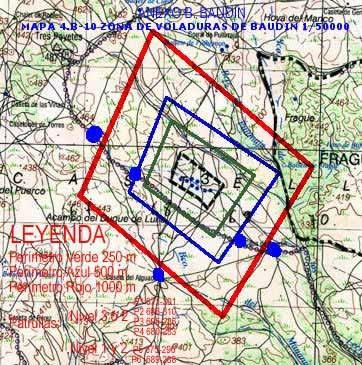 Demolition Zone Scale 1:25,000 Baudín 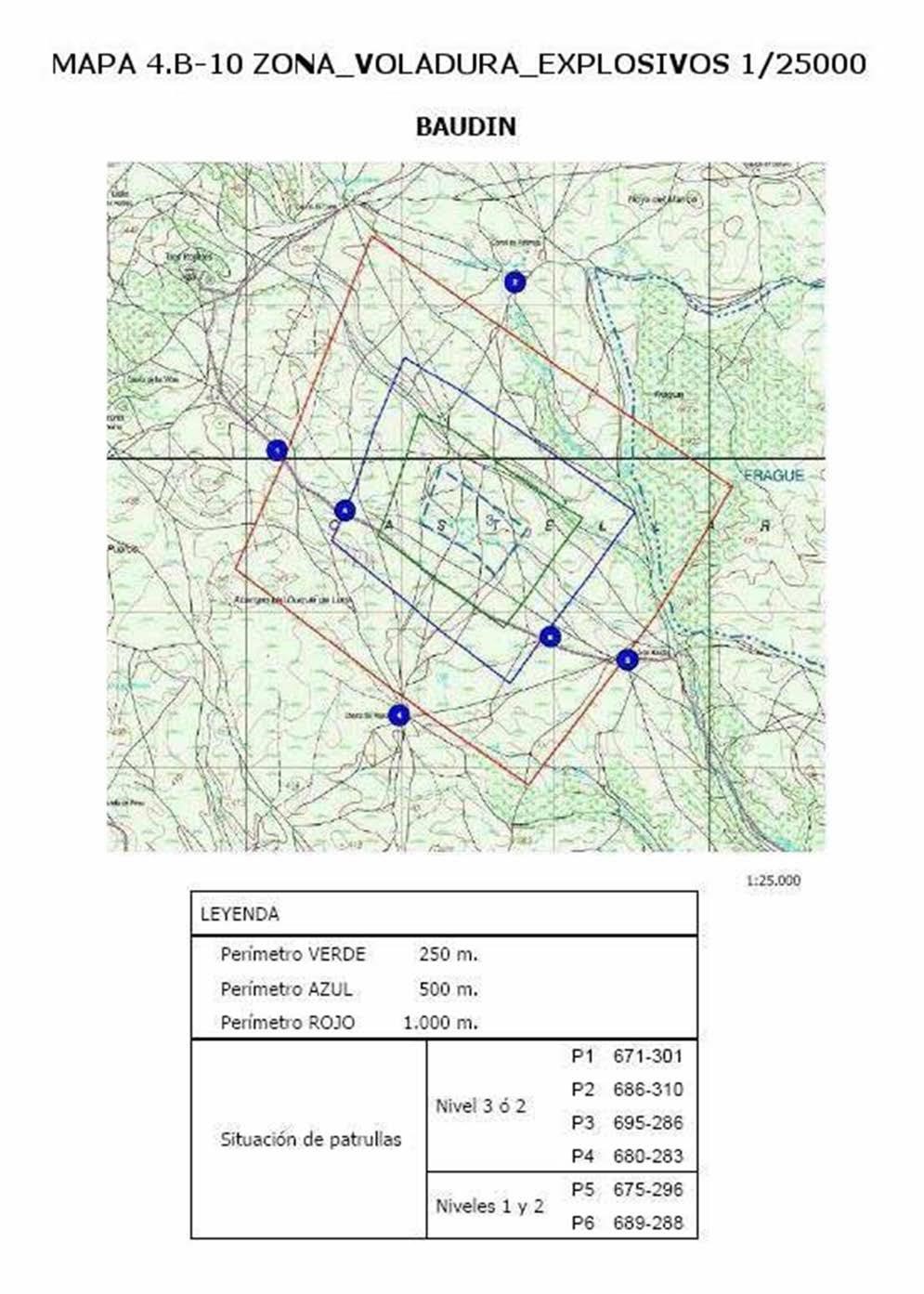 Annex  DMINISTERIO DE DEFENSA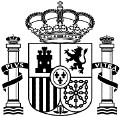 CUARTEL GENERALHNS. CATALOG OF SERVICES AND BASIC SUPPLIES (2023)*The services detailed in this document are subject to availability and to the plans of the HN authority responsible for the activity.The availability and final terms of provision of services will be detailed in the specific statement of requirements (SOR).Statement of Requirements  (SOR) HNS STATEMENT OF REQUIREMENTS (SOR)                Exercise: BISON COUNTER 23 	Page  1 of ___ pages Statement of Requirements  (SOR) HNS STATEMENT OF REQUIREMENTS (SOR)                Exercise: BISON COUNTER 23 	Page  1 of ___ pages Statement of Requirements  (SOR) HNS STATEMENT OF REQUIREMENTS (SOR)                Exercise: BISON COUNTER 23 	Page  1 of ___ pages Statement of Requirements  (SOR) HNS STATEMENT OF REQUIREMENTS (SOR)                Exercise: BISON COUNTER 23 	Page  1 of ___ pages Statement of Requirements  (SOR) HNS STATEMENT OF REQUIREMENTS (SOR)                Exercise: BISON COUNTER 23 	Page  1 of ___ pages Statement of Requirements  (SOR) HNS STATEMENT OF REQUIREMENTS (SOR)                Exercise: BISON COUNTER 23 	Page  1 of ___ pages Statement of Requirements  (SOR) HNS STATEMENT OF REQUIREMENTS (SOR)                Exercise: BISON COUNTER 23 	Page  1 of ___ pages Statement of Requirements  (SOR) HNS STATEMENT OF REQUIREMENTS (SOR)                Exercise: BISON COUNTER 23 	Page  1 of ___ pages Initial  Final  Change  Change  Administrative Data  Administrative Data  Administrative Data  Administrative Data  INITIATOR INITIATOR INITIATOR HOST NATION RESPONSE HOST NATION RESPONSE HOST NATION RESPONSE ACCEPTANCE ACCEPTANCE 1. Requisition Number and Date: 1. Requisition Number and Date: 1. Requisition Number and Date: 5.a.  Payment to be received by: 5.b. Account Number: 5.c. 	 Address: 5.a.  Payment to be received by: 5.b. Account Number: 5.c. 	 Address: 5.a.  Payment to be received by: 5.b. Account Number: 5.c. 	 Address: 8.a.  Payment to be made by: 8.b. Address: 	 8.a.  Payment to be made by: 8.b. Address: 	 2. Support Agreement : 2. Support Agreement : 2. Support Agreement : 5.a.  Payment to be received by: 5.b. Account Number: 5.c. 	 Address: 5.a.  Payment to be received by: 5.b. Account Number: 5.c. 	 Address: 5.a.  Payment to be received by: 5.b. Account Number: 5.c. 	 Address: 8.a.  Payment to be made by: 8.b. Address: 	 8.a.  Payment to be made by: 8.b. Address: 	 3.a. Type of Support Required: 3.a. Type of Support Required: 3.a. Type of Support Required: 5.a.  Payment to be received by: 5.b. Account Number: 5.c. 	 Address: 5.a.  Payment to be received by: 5.b. Account Number: 5.c. 	 Address: 5.a.  Payment to be received by: 5.b. Account Number: 5.c. 	 Address: 8.a.  Payment to be made by: 8.b. Address: 	 8.a.  Payment to be made by: 8.b. Address: 	 5.d.Tel/	 Fax: 5.d.Tel/	 Fax: 5.d.Tel/	 Fax: 8.c. Tel/Fax: 	 8.c. Tel/Fax: 	 6.a. Supplying Party/Unit : 6.b. POC authorised to accept changes to SOR : Name/ Rank: 6.a. Supplying Party/Unit : 6.b. POC authorised to accept changes to SOR : Name/ Rank: 6.a. Supplying Party/Unit : 6.b. POC authorised to accept changes to SOR : Name/ Rank: 9.a. Receiving (User) Party /Unit:  9.b. POC authorised to request changes to SOR: Name/Rank: 	 9.a. Receiving (User) Party /Unit:  9.b. POC authorised to request changes to SOR: Name/Rank: 	 3.b. Likely From:  Timeframe:  To:  3.b. Likely From:  Timeframe:  To:  3.b. Likely From:  Timeframe:  To:  6.a. Supplying Party/Unit : 6.b. POC authorised to accept changes to SOR : Name/ Rank: 6.a. Supplying Party/Unit : 6.b. POC authorised to accept changes to SOR : Name/ Rank: 6.a. Supplying Party/Unit : 6.b. POC authorised to accept changes to SOR : Name/ Rank: 9.a. Receiving (User) Party /Unit:  9.b. POC authorised to request changes to SOR: Name/Rank: 	 9.a. Receiving (User) Party /Unit:  9.b. POC authorised to request changes to SOR: Name/Rank: 	 3.c. Requested Location: 3.c. Requested Location: 3.c. Requested Location: Address: Address: Address: Address: 	 Address: 	 3.c. Requested Location: 3.c. Requested Location: 3.c. Requested Location: Tel/Fax:    Tel/Fax:    Tel/Fax:    Tel/Fax: 	 Tel/Fax: 	 4.a. From (Receiving/Initiating Party): 4.a. From (Receiving/Initiating Party): 4.c. Nation: 7.a. To (Supplying Party): 7.a. To (Supplying Party): 7.c. Nation: 10.a. For (Requesting/Accepting Party): 10c. Nation: 4.b. Receiving Official (Initiator): 4.b. Receiving Official (Initiator): 4.b. Receiving Official (Initiator): 7.b. Supplying Official 7.b. Supplying Official 7.b. Supplying Official 10.b. Requesting Official (Authoriser): 10.b. Requesting Official (Authoriser): Name/Rank:  	 Address:  	  Name/Rank:  	 Address:  	  Name/Rank:  	 Address:  	  Name/Ran	 k:Address: 	 	 Name/Ran	 k:Address: 	 	 Name/Ran	 k:Address: 	 	 Name/Rank:  	 Address: 	 Name/Rank:  	 Address: 	 Tel/Fax: 	 Tel/Fax: 	 Tel/Fax: 	 Tel/Fax: 	 Tel/Fax: 	 Tel/Fax: 	 Tel/Fax: 	 Tel/Fax: 	 Signature & Date: 	 Signature & Date: 	 Signature & Date: 	 Signature 	 Signature 	 Signature 	 Signature & Date: 	 Signature & Date: 	 SUPPORT REQUIRED SUPPORT OFFERED SUPPORT OFFERED SUPPORT OFFERED 11. Nu mber 12. Requirement (includes start and end date if different from 3.b.) 13. Qty 14. Unit of Issue 15.Unit Cost 16. Total Cost Estimate 17. Method of Reimbursement 18. Qty received19. Remarks 1 E.g. FUEL support (Diesel only) 2 Parking area for vehicles  3 Accommodation 4 Sanitary facilities, food and water for personnel 5 Accommodation for dogs 6 Weapons storage room 7 Medical support 8 Veterinary support 9 Electrical supply (220V DC/60Hz) 10 Convoy escort for debarquation/embarquation Block no. Content Block no. Content 1. Unique identification number, to be filled in by the receiving party 8.a. Financial office responsible for payments 2. HNS Technical Arrangement which authorises the support requested 8.b. Address of the financial office responsible for payments 3.a. Brief description of the general type of support (i.e. lodging, meals, fuel, etc.) 8.c. Telephone and fax number of the financial office responsible for payments 3.b. Duration of the requirement for support 9a. Unit/agency that will receive/use the services/supplies 3.c. Preferred location/area where support is needed 9b. POC of the receiving unit/agency authorised to request changes to the SOR 4a. Office authorised to request support from a Host Nation 10a. Official agency authorised to submit HNS requests to a Host Nation 4b. Contracting Officer's representative 10b. Official  POC authorised to make commitments 4c. State requesting support 10c. Committed state 5a. Financial office that will receive payments (usually the Ministry of Defence) 11. Line item number 5b. Account number of the receiving financial office 12. Detailed description of required support 5c. Address of the receiving financial office 13. Quantity 5d. Telephone and fax number of the receiving financial office 14. Unit of Issue (i.e. litres, boxes, items, days, etc.) 6a. Host Nation unit or organisation that will provide the actual service/supplies 15. Estimated cost per unit 6b. Host Nation representative authorised to accept changes to the SOR (identified by Host Nation POC) 16. Total estimated cost per line item 7a. Official  agency authorised to receive HNS-requests 17. Method of reimbursement (i.e. cash, replacement in kind or equal value exchange) 7b. Official POC authorised to receive HNS requests 18. Quantity of support received (to be identified after the support operation has ended) 19. Remarks EJÉRCITO DE TIERRAFUERZA TERRESTRENumberTYPEDESCRIPTIONPRICEREMARKS1LODGING AND USE OF MILITARY FACILITIESAccommodation in military barracks and / or use of instruction and training facilities.10,5 € per person and dayThis concept includes the use of military facilities for accommodation and/or training during the agreed period for activities, accordingly with the plans of responsible HN authority.Other services are included in this price if they are available*.Military hotels are not included in this concept.2ACCOMMODATION IN MILITARY HOTELS Current faresEstablished fare will be paid directly to the military hotel.3SERVICESBulk drinking water*According to civil contractor pricesSubject to availability and to the plans of the responsible HN authority.3SERVICESToilets*Included in 1Subject to availability and to the plans of the responsible HN authority.3SERVICESShowers*Included in 1Subject to availability and to the plans of the responsible HN authority.3SERVICESVehicles cleaning*Included in 1Subject to availability and to the plans of the responsible HN authority.3SERVICESElectricity in permanent facilities*Included in 1The different needs to the consumptions associated to the lodging could be charged.Subject to availability and to the plans of the responsible HN authority.3SERVICESCampaign showers*Included in 1Subject to availability and to the plans of the responsible HN authority.3SERVICESCleaning / productsIncluded in 1Subject to availability and to the plans of the responsible HN authority.3SERVICESBar & Caferia Current fares in the BaseSubject to availability and to the plans of the responsible HN authority.3SERVICESHairdresser Current fares in the BaseSubject to availability and to the plans of the responsible HN authority.3SERVICESLaundry serviceIncluded in 1Subject to availability and to the plans of the responsible HN authority.3SERVICESLaundry machines serviceCurrent fares in the BaseSubject to availability and to the plans of the responsible HN authority.3SERVICESWaste disposal*Included in 1Subject to availability and to the plans of the responsible HN authority.4FeedingMeal made by a spanish unit in a field military kitchen13,77€ Includes: three meals a day, products, making, kitchenware and cleansing.Additional requirements from the menu made by the spanish unit  will be charged at the provider's price.4FeedingHot meal in the barracks provided by a catering company.Current fares in the base.Different prices accordingly with the base where it is supplied. Indicative price for planning purposes 18,81 € per person a day.5FUELOfficial price at the moment of supplying.Diesel and JP8(JP8 only available for land vehicles in San Gregorio Training Area)6MEDICAL EVACUATION IN THE HN  TERRITORYWith Military means.No cost for SN.Final destination for injured will be determined by the Medical Services Head: hospitals (military or civilians) or sanitary units deployed (ROLE 1 or ROLE2)6MEDICAL EVACUATION IN THE HN  TERRITORYWith civilian means.Reimbursement. Official rates applied by the entity which perfomed the evacuation.Final destination for injured will be determined by the Medical Services Head: hospitals (military or civilians) or sanitary units deployed (ROLE 1 or ROLE2)7RECOVERY AND MANTAINACERecovery by military means.No cost for SN.Inside training areas.7RECOVERY AND MANTAINACERecovery by civilian means.Reimbursement.It will be paid directly to the company that provides the service.7RECOVERY AND MANTAINACERepairment in military workshops.No cost for SN.Only using facilities and tools.7RECOVERY AND MANTAINACEParking areas for damage vehicles in military facilities.No cost for SN.Only in military areas.7RECOVERY AND MANTAINACESpare parts.Reimbursement.Generally, this support will not be provided with military means.It will be paid directly to the provider.National responsability.8TRANSPORTHiring transport of personnel and/or material with civilian means.Current fares.Deployment and redeployment of the units is a national responsability and will be paid directly to the company that provided the service.If the service was hired by the Army (less likely option), it will be paid through STANAG 2034.8TRANSPORTMilitary Trucks.No cost for SN.Subject to availability (fuel may be charged as incremental cost). 8TRANSPORTMilitary BusesNo cost for SN.Subject to availability (fuel may be charged as incremental cost). 8TRANSPORTLoading and unloading military means (cranes, forklifts).No cost for SN.Subject to availability (fuel may be charged as incremental cost). 8TRANSPORTTerminal Units (administratives).No cost for SN.Ports and airports.8TRANSPORTConvoy escorts.No cost for SN.